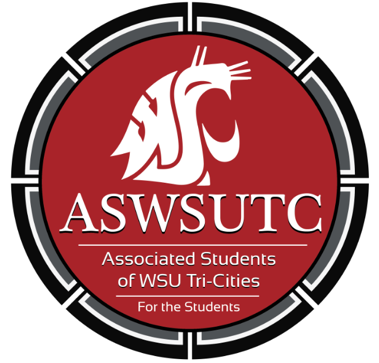 Associated Students ofWashington State University Tri-CitiesFinance Committee MeetingOctober 24| 9:30 amStudent Union Building 120NIntroductionsAdditions, Deletions, and/or Clarifications to the AgendaReading and Approval of Minutes10/17/18Unfinished BusinessNew BusinessCoug Wine SocietyOpen ForumAnnouncementsAdjournment